                KAPAP                                                                    РЕШЕНИЕ«____»______________20____й.        № _____     «____»_______________20___ г.Об имущественной поддержке субъектов малого и среднего предпринимательства при предоставлении муниципального имущества сельского поселения Первомайский сельсовет муниципального района Янаульский район Республики Башкортостан В соответствии с Федеральным законом от 24 июля 2007 года № 209-ФЗ "О развитии малого и среднего предпринимательства в Российской Федерации",  Постановлением Правительства Российской Федерации от 21.08.2010 г. №645 «Об имущественной поддержке субъектов малого и среднего предпринимательства при предоставлении федерального имущества», Совет сельского поселения Первомайский сельсовет муниципального района Янаульский район Республики Башкортостан РЕШИЛ:         1. Установить, что Администрация сельского поселения Первомайский сельсовет муниципального района Янаульский район Республики Башкортостан (далее – Администрация) уполномочена осуществлять:    формирование, утверждение, ведение (в том числе ежегодное дополнение) и обязательное опубликование перечня муниципального имущества сельского поселения Первомайский сельсовет муниципального района Янаульский район Республики Башкортостан, свободного от прав третьих лиц (за исключением имущественных прав субъектов малого и среднего предпринимательства), предусмотренного частью 4 статьи 18 Федерального закона "О развитии малого и среднего предпринимательства в Российской Федерации" (далее соответственно – муниципальное имущество, перечень), в целях предоставления муниципального имущества во владение и (или) пользование на долгосрочной основе субъектам малого и среднего предпринимательства и организациям, образующим инфраструктуру поддержки субъектов малого и среднего предпринимательства;   предоставление в установленном порядке движимого и недвижимого муниципального имущества (за исключением земельных участков), включенного в перечень, во владение и (или) пользование на долгосрочной основе субъектам малого и среднего предпринимательства и организациям, образующим инфраструктуру поддержки субъектов малого и среднего предпринимательства.          2. Утвердить прилагаемые Правила формирования, ведения и обязательного опубликования перечня муниципального имущества, свободного от прав третьих лиц (за исключением имущественных прав субъектов малого и среднего предпринимательства), предусмотренного частью 4 статьи 18 Федерального закона "О развитии малого и среднего предпринимательства в Российской Федерации".         3. Администрация при проведении конкурсов и аукционов на право заключения договоров аренды с субъектами малого и среднего предпринимательства в отношении муниципального имущества, включенного в перечень, определяет начальный размер арендной платы в соответствии с решением Совета сельского поселения Первомайский сельсовет муниципального района Янаульский район Республики Башкортостан от  03 марта 2015 года № 53/6 «О порядке оформления прав пользования муниципальным имуществом сельского поселения Первомайский сельсовет муниципального района Янаульский район Республики Башкортостан и об определении годовой арендной платы за пользование муниципальным имуществом сельского поселения Первомайский сельсовет муниципального района Янаульский район Республики Башкортостан» (с изменениями и дополнениями).   4. В течение года с даты включения муниципального имущества в перечень Администрация объявляет аукцион (конкурс) на право заключения договора, предусматривающего переход прав владения и (или) пользования в отношении указанного имущества, среди субъектов малого и среднего предпринимательства и организаций, образующих инфраструктуру поддержки субъектов малого и среднего предпринимательства, или осуществляет предоставление такого имущества по заявлению указанных лиц в случаях, предусмотренных Федеральным законом "О защите конкуренции". 5. Администрация при проведении конкурсов и аукционов на право заключения договоров аренды с субъектами малого и среднего предпринимательства в отношении муниципального имущества, включенного в перечень, определяет начальный размер арендной платы в соответствии с решением Совета сельского поселения Первомайский сельсовет муниципального района Янаульский район Республики Башкортостан от 20 октября 2017 года г. № 163/29  «Об утверждении порядка оформления прав пользования муниципального имущества сельского поселения Первомайский сельсовет муниципального района Янаульский район  Республики Башкортостан и об определении годовой арендной платы за пользование муниципальным  имуществом муниципального района Янаульский район Республики Башкортостан» (с последующими изменениями).         6. Обнародовать настоящее решение на информационном стенде в здании администрации сельского поселения Первомайский сельсовет по адресу: 452825, Республика Башкортостан, Янаульский район, с. Сусады-Эбалак, пл. Комсомольская, 2, и разместить в сети общего доступа «Интернет» на официальном сайте сельского поселения:http:sppervomai.ru        7. Контроль исполнения настоящего решения возложить на постоянную комиссию Совета по бюджету, налогам, вопросам муниципальной собственности Главасельского поселения                                                                        В.В. ЗворыгинПриложение к решению Совета сельского поселения Первомайский сельсовет муниципального района Янаульский районРеспублики Башкортостан От «____»___________2019 г. № _____Правила формирования, ведения и обязательного опубликования перечня муниципального имущества, свободного от прав третьих лиц (за исключением имущественных прав субъектов малого и среднего предпринимательства), предусмотренного частью 4 статьи 18 Федерального Закона «О развитии малого и среднего предпринимательства в Российской Федерации»1. Настоящие Правила устанавливают порядок формирования, ведения (в том числе ежегодного дополнения) и обязательного опубликования перечня муниципального имущества (за исключением земельных участков), свободного от прав третьих лиц (за исключением имущественных прав субъектов малого и среднего предпринимательства), предусмотренного частью 4 статьи 18 Федерального закона "О развитии малого и среднего предпринимательства в Российской Федерации" (далее соответственно - муниципальное имущество, перечень), в целях предоставления  муниципального имущества во владение и (или) в пользование на долгосрочной основе субъектам малого и среднего предпринимательства и организациям, образующим инфраструктуру поддержки субъектов малого и среднего предпринимательства.2. В перечень вносятся сведения о муниципальном имуществе, соответствующем следующим критериям:а) муниципальное имущество свободно от прав третьих лиц (за исключением имущественных прав субъектов малого и среднего предпринимательства);б) муниципальное имущество не ограничено в обороте;в) муниципальное имущество не является объектом религиозного назначения;г) муниципальное имущество не является объектом незавершенного строительства;д) в отношении муниципального имущества не принято решение о предоставлении его иным лицам;е) муниципальное имущество не включено в прогнозный план (программу) приватизации имущества, находящегося в муниципальной собственности сельского поселения Первомайский сельсовет муниципального района Янаульский район Республики Башкортостан;ж) муниципальное имущество не признано аварийным и подлежащим сносу.3. Внесение сведений о муниципальном имуществе в перечень (в том числе ежегодное дополнение), а также исключение сведений о муниципальном имуществе из перечня осуществляются постановлением главы сельского поселения Первомайский сельсовет муниципального района Янаульский район Республики Башкортостан (далее – глава сельского поселения) об утверждении перечня или о внесении в него изменений на основе предложений администрации сельского поселения Первомайский сельсовет (далее – Администрация), Комитета по управлению собственностью Министерства земельных и имущественных отношений РБ по Янаульскому району, организаций, образующих инфраструктуру поддержки субъектов малого и среднего предпринимательства, а также субъектов малого и среднего предпринимательства.Внесение в перечень изменений, не предусматривающих исключения из перечня муниципального имущества, осуществляется не позднее 10 рабочих дней с даты внесения соответствующих изменений в реестр муниципального имущества.4. Рассмотрение предложения, указанного в пункте 3 настоящих Правил, осуществляется Администрацией в течение 30 календарных дней с даты его поступления. По результатам рассмотрения предложения Администрацией принимается одно из следующих решений:а) о включении сведений о муниципальном имуществе, в отношении которого поступило предложение, в перечень с учетом критериев, установленных пунктом 2 настоящих Правил;б) об исключении сведений о муниципальном имуществе, в отношении которого поступило предложение, из перечня с учетом положений пунктов 6 и 7 настоящих Правил;в) об отказе в учете предложения.5. В случае принятия решения об отказе в учете предложения, указанного в пункте 3 настоящих Правил, Администрация в течение 30 календарных дней с даты его поступления посредством почтовой связи, либо нарочно направляет лицу, представившему предложение, мотивированный ответ о невозможности включения сведений о муниципальном имуществе в перечень или исключения сведений о муниципальном имуществе из перечня.6. Администрация вправе исключить сведения о муниципальном имуществе из перечня, если в течение 1 года со дня включения сведений о муниципальном имуществе в перечень в отношении такого имущества от субъектов малого и среднего предпринимательства или организаций, образующих инфраструктуру поддержки субъектов малого и среднего предпринимательства, не поступило:а) ни одной заявки на участие в аукционе (конкурсе) на право заключения договора, предусматривающего переход прав владения и (или) пользования в отношении муниципального имущества;б) ни одного заявления о предоставлении муниципального имущества, в отношении которого заключение указанного договора может быть осуществлено без проведения аукциона (конкурса) в случаях, предусмотренных Федеральным законом "О защите конкуренции".7. Администрация исключает сведения о муниципальном имуществе из перечня в одном из следующих случаев:а) в отношении муниципального имущества в установленном законодательством порядке Администрацией принято решение о его использовании для государственных или муниципальных нужд либо для иных целей;б) выкупа имущества субъектами малого и среднего предпринимательства, арендующим данное имущество в соответствии с Федеральным законом от 22.07.2008 г. №159-ФЗ «Об особенностях отчуждения недвижимого имущества, находящегося в государственной собственности субъектов Российской Федерации или в муниципальной собственности и арендуемого субъектами малого и среднего предпринимательства, и о внесении изменений в отдельные законодательные акты Российской Федерации»;в) с учетом выполнения планов по доходам местного бюджета при планировании включить в прогнозный план приватизации муниципального имущества свободного от прав третьих лиц;г) право муниципальной собственности на имущество прекращено по решению суда или в ином установленном законом порядке.8. Сведения о муниципальном имуществе вносятся в перечень в составе и по форме, которые установлены в соответствии с частью 4.4 статьи 18 Федерального закона "О развитии малого и среднего предпринимательства в Российской Федерации".9. Сведения о муниципальном имуществе группируются в перечне по муниципальным образованиям, на территориях которых муниципальное имущество расположено, а также по видам имущества (недвижимое имущество (в том числе единый недвижимый комплекс), движимое имущество).10. Ведение перечня осуществляется Администрацией в электронной форме.11. Перечень и внесенные в него изменения подлежат:а) обязательному обнародованию на информационном стенде в здании администрации сельского поселения Первомайский сельсовет по адресу: 452825, Республика Башкортостан, Янаульский район, с. Сусады-Эбалак, пл. Комсомольская, 2б)  размещению на официальном сайте Администрации в сети общего доступа «Интернет» на официальном сайте сельского поселения: http:sppervomai.ru (в том числе в форме открытых данных).БАШKОРТОСТАН  РЕСПУБЛИКАHЫЯNАУЫЛ  РАЙОНЫ  МУНИЦИПАЛЬ РАЙОНЫНЫNПЕРВОМАЙ  АУЫЛ СОВЕТЫ БИЛEМEHЕ  СОВЕТЫ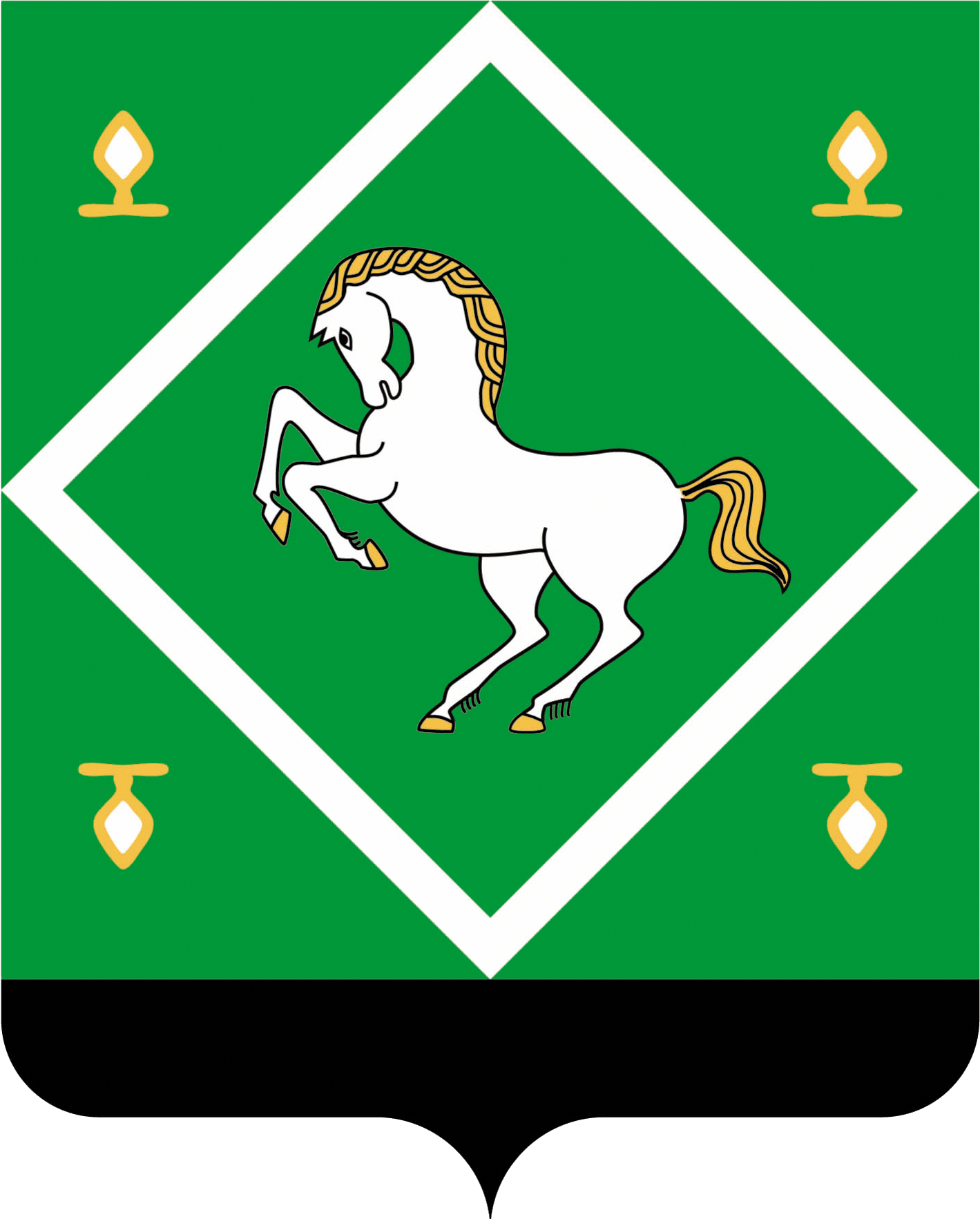 сОВЕТ   СЕЛЬСКОГО ПОСЕЛЕНИЯ ПЕРВОМАЙСКИЙ  СЕЛЬСОВЕТ МУНИЦИПАЛЬНОГО  РАЙОНАЯНАУЛЬСКИЙ РАЙОН  РЕСПУБЛИКА БАШКОРТОСТАН 